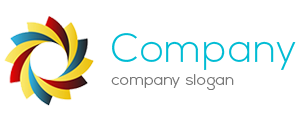 Employee Handbook AgreementLorem ipsum dolor sit amet, consectetur adipiscing elit. Donec iaculis risus sed finibus venenatis. Vivamus tortor orci, egestas vitae augue dignissim, malesuada suscipit odio. Proin interdum tincidunt nibh nec feugiat. Mauris gravida nisl at elit imperdiet vulputate. Suspendisse quis magna vel tellus euismod tincidunt. Integer scelerisque elementum arcu, eget fermentum purus eleifend vel. Ut sed magna metus. Vestibulum vestibulum massa et magna sollicitudin dignissim nec vitae nunc. Mauris maximus posuere gravida. Nunc egestas imperdiet turpis et pretium. Nulla quis purus vestibulum, pellentesque justo pretium, pharetra sem. Mauris suscipit, erat et mattis convallis, purus est varius elit, sit amet pharetra lacus tortor eu turpis. Curabitur vel lorem quis urna tristique placerat. Proin quis ornare libero. Maecenas leo eros, varius non lectus nec, ultricies tempus orci.Aenean mollis elementum luctus. Maecenas sed orci dolor. Nulla malesuada sed urna et tincidunt. Nunc aliquet nibh semper lacus luctus sagittis. Fusce imperdiet mollis ligula nec tincidunt. Aenean volutpat ullamcorper nunc, ac posuere enim sagittis at. Quisque lobortis consequat leo rhoncus ultricies. In eu magna sollicitudin, viverra elit sit amet, bibendum felis. Nulla lacinia posuere orci at fringilla. Nunc pharetra nunc vitae eros vulputate tincidunt.Vestibulum in ex sagittis, posuere est quis, hendrerit ex. Vivamus risus sem, tincidunt laoreet purus eget, viverra fringilla magna. In est est, viverra quis venenatis at, vehicula non elit. Nulla id felis pellentesque, laoreet ex sed, fermentum tellus. Integer dignissim viverra feugiat. Suspendisse sodales cursus turpis, vel fermentum risus ornare sed. Aliquam ut lorem justo. Phasellus suscipit nisi velit, sit amet hendrerit mi hendrerit vel. Donec lacinia dolor eget risus mollis, at posuere mauris lobortis. Morbi maximus bibendum nunc, sagittis interdum turpis molestie a. Vestibulum non eros tempus, placerat velit sit amet, molestie felis. Praesent tempus blandit velit vitae elementum. Maecenas dictum purus non lorem aliquam, id iaculis sem placerat.Please select contact preferences (optional):□ I would like to receive emailed job opportunity notices □ I would like to receive text notices  Cell Phone Provider: 	Employee Full Name: 					Employee Signature: □By clicking on the check box, you are signing this document.Date: 				